PENNSYLVANIA PUBLIC UTILITY COMMISSIONHarrisburg, PA  17105-3265Petition of Sunoco Pipeline, L.P.			:for a finding that a building to shelter  the 		:Walnut Bank valve control station			:in Wallace Township, Chester County,		:		P-2014-2411941Pennsylvania is reasonably necessary for the 	:convenience or welfare of the public			:Petition of Sunoco Pipeline, L.P.			:for a finding that a building to shelter the 		:Blairsville pump station in				:Burrell Township, Indiana County,			:		P-2014-2411942Pennsylvania is reasonably necessary for the 	:convenience or welfare of the public			:Petition of Sunoco Pipeline, L.P.			:for a finding that a building to shelter the 		:Middletown Junction valve control station		:in Lower Swatara Township, Dauphin County,	:		P-2014-2411943Pennsylvania is reasonably necessary for the 	:convenience or welfare of the public			:Petition of Sunoco Pipeline, L.P.			:for a finding that a building to shelter the 		:Cramer pump station in				:East Wheatfield Township, Indiana County,		:		P-2014-2411944Pennsylvania is reasonably necessary for the 	:convenience or welfare of the public			:Petition of Sunoco Pipeline, L.P.			:for a finding that a building to shelter the 		:Old York Road valve control station			:in Fairview Township, York County,			:		P-2014-2411945Pennsylvania is reasonably necessary for the		:convenience or welfare of the public			:Petition of Sunoco Pipeline, L.P.			:for a finding that a building to shelter the 		:Conodoquist River West valve control station	:in North Middleton Township, Cumberland 		:		P-2014-2411946County, Pennsylvania is reasonably necessary	: for the convenience or welfare of the public		:Petition of Sunoco Pipeline, L.P.			:for a finding that a building to shelter the 		:Juniata River West valve control station		:in Frankston Township, Blair	County,		:		P-2014-2411948Pennsylvania is reasonably necessary			: for the convenience or welfare of the public		:Petition of Sunoco Pipeline, L.P.			:for a finding that a building to shelter the 		:Ebensburg pump station in				:Cambria Township, Cambria County,		:		P-2014-2411950Pennsylvania is reasonably necessary for the 	:convenience or welfare of the public			:Petition of Sunoco Pipeline, L.P.			:for a finding that a building to shelter the 		:West Conemaugh River valve control station	:in Derry Township, Westmoreland County, 		:		P-2014-2411951Pennsylvania is reasonably necessary			: for the convenience or welfare of the public		:Petition of Sunoco Pipeline, L.P.			:		for a finding that a building to shelter the 		:West Loyalhanna Dam valve control station		:in Loyalhanna Township, Westmoreland 		:		P-2014-2411952County, Pennsylvania is reasonably necessary	: for the convenience or welfare of the public		:Petition of Sunoco Pipeline, L.P.			:for a finding that a building to shelter the 		:Old Chestnut Lane valve control station		:in Penn Township, Westmoreland County,		:		P-2014-2411953Pennsylvania is reasonably necessary			: for the convenience or welfare of the public		:Petition of Sunoco Pipeline, L.P.			:for a finding that a building to shelter the 		:Old Harmony Road valve control station in		:Hempfield Township, Westmoreland County, 	:		P-2014-2411954Pennsylvania is reasonably necessary			: for the convenience or welfare of the public		:Petition of Sunoco Pipeline, L.P.			:for a finding that a building to shelter the 		:Youghiogheny River South valve control station	:in Rostraver Township, Westmoreland County,	:		P-2014-2411956Pennsylvania is reasonably necessary			: for the convenience or welfare of the public		:Petition of Sunoco Pipeline, L.P.			:for a finding that a building to shelter the 		:Hollidaysburg pump station in			:Allegheny Township, Blair County,			:		P-2014-2411957Pennsylvania is reasonably necessary for the 	:convenience or welfare of the public			:Petition of Sunoco Pipeline, L.P.			:for a finding that a building to shelter the 		:Monongahela River West valve control station	:in Union Township, Washington County,		:		P-2014-2411958Pennsylvania is reasonably necessary			: for the convenience or welfare of the public		:Petition of Sunoco Pipeline, L.P.			:for a finding that a building to shelter the 		:Ross Road valve control station in			:		North Strabane Township, Washington County,	:		P-2014-2411960Pennsylvania is reasonably necessary			: for the convenience or welfare of the public		:Petition of Sunoco Pipeline, L.P.			:for a finding that a building to shelter the 		:Marklesburg pump station and			:Raystown Lake West valve control station		:		P-2014-2411961in Penn Township, Huntingdon County,		:Pennsylvania is reasonably necessary for the 	:convenience or welfare of the public			:Petition of Sunoco Pipeline, L.P.			:for a finding that a building to shelter the 		:Houston-Mark West, Houston-Williams		:and West Pike Street valve control stations in	:Chartiers Township, Washington County,		:		P-2014-2411963Pennsylvania is reasonably necessary			: for the convenience or welfare of the public		:Petition of Sunoco Pipeline, L.P.			:for a finding that a building to shelter the 		:Mount Union pump station in				:Shirley Township, Huntingdon County,		:		P-2014-2411964Pennsylvania is reasonably necessary for the 	:convenience or welfare of the public			:Petition of Sunoco Pipeline, L.P.			:for a finding that a building to shelter the 		:Twin Oaks pump station in				:Upper Chichester Township, Delaware County,	:		P-2014-2411965Pennsylvania is reasonably necessary for the 	:convenience or welfare of the public			:Petition of Sunoco Pipeline, L.P.			:for a finding that a building to shelter the 		:Boot pump station in					:West Goshen Township, Chester County,		:		P-2014-2411966Pennsylvania is reasonably necessary for the 	:convenience or welfare of the public			:Petition of Sunoco Pipeline, L.P.			:for a finding that a building to shelter the 		:Doylesburg pump station in				:Toboyne Township, Perry County,			:		P-2014-2411967Pennsylvania is reasonably necessary for the 	:convenience or welfare of the public			:Petition of Sunoco Pipeline, L.P.			:for a finding that a building to shelter the 		:Eagle pump station in					:		Upper Uwchlan Township, Chester County,		:		P-2014-2411968Pennsylvania is reasonably necessary for the 	:convenience or welfare of the public			:Petition of Sunoco Pipeline, L.P.			:for a finding that a building to shelter the 		:Beckersville pump station in				:Brecknock Township, Berks County,			:		P-2014-2411971Pennsylvania is reasonably necessary for the 	:convenience or welfare of the public			:Petition of Sunoco Pipeline, L.P.			:for a finding that a building to shelter the 		:Montello pump station and valve control station	:in Spring Township, Berks County,			:		P-2014-2411972Pennsylvania is reasonably necessary for the 	:convenience or welfare of the public			:Petition of Sunoco Pipeline, L.P.			:for a finding that a building to shelter the 		:Mechanicsburg pump station in			:Hampden Township, Cumberland County,		:		P-2014-2411974Pennsylvania is reasonably necessary for the 	:convenience or welfare of the public			:Petition of Sunoco Pipeline, L.P.			:for a finding that a building to shelter the 		:Blainsport pump station in				:West Cocalico Township, Lancaster County,		:		P-2014-2411975Pennsylvania is reasonably necessary for the 	:convenience or welfare of the public			:Petition of Sunoco Pipeline, L.P.			:for a finding that a building to shelter the 		:Middletown pump station in				:Londonderry Township, Dauphin County,		:		P-2014-2411976Pennsylvania is reasonably necessary for the 	:convenience or welfare of the public			:Petition of Sunoco Pipeline, L.P.			:for a finding that a building to shelter the 		:Cornwall pump station in				:West Cornwall Township, Lebanon County,		:		P-2014-2411977Pennsylvania is reasonably necessary for the 	:convenience or welfare of the public			:Petition of Sunoco Pipeline, L.P.			:for a finding that a building to shelter 		:the Plainfield pump station in				:		P-2014-2411979Lower Frankford Township, Cumberland County,	:Pennsylvania is reasonably necessary 		:for the convenience or welfare of the public		:Petition of Sunoco Pipeline, L.P.			:for a finding that a building to shelter the 		:Delmont pump station	 in				:		P-2014-2411980Salem Township, Westmoreland County, 		:Pennsylvania is reasonably necessary 		:for the convenience or welfare of the public		:FINAL ORDER		In accordance wit te provisions of Section 332() of te Public Utility Code, 66  C.S. §332(h), the decision of Administrative Law Judges David A. Salapa and Elizabeth H. Barnes dated February 17, 2015, has become final without further Commission action; THEREFORE,IT IS ORDERED:1.	That the petition for leave to withdraw the June 9, 2014 petition to intervene of the Environmental Integrity Project filed in the cases captioned above on February 5, 2015, is granted.2.	That the petition to intervene of the Environmental Integrity Project filed June 9, 2014, in the cases captioned above, is withdrawn.3.	That the Environmental Integrity Project be removed from the service list in the cases captioned above. 							BY THE COMMISSION,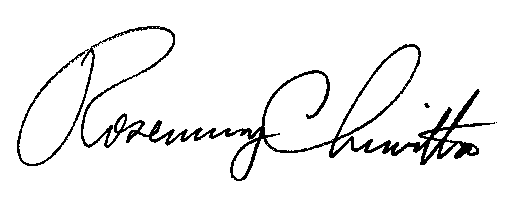 							Rosemary Chiavetta							Secretary(SEAL)ORDER ENTERED: April 22, 2015